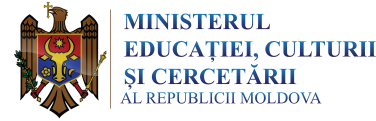 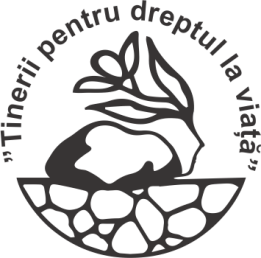 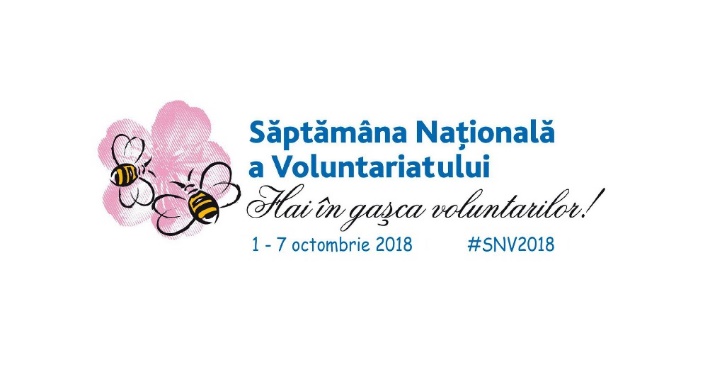 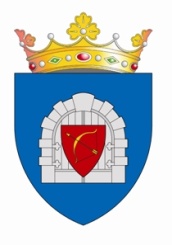 Calendar de activităţi al Raionului IaloveniSăptămâna Naţională a Voluntariatului (SNV), ediţia a XII-a, 1-7 octombrie 2018DataPrezentarea activităţii (Ce, unde, când?)Denumirea organizaţiei / instituţiei / grupului de iniţiativă responsabilDenumirea partenerilor implicaţi (APC, APL, ONG etc.), inclusiv partenerii media şi businessBeneficiarii activităţiiE-mail şi telefon ale persoanei responsabilePromovareLuni   1 octombrie Denumirea activităţii:  Ora informativă „ Activitatea de voluntariat – necesitate şi prerogativă timpului”.Locul desfăşurării:  Liceul Teoretic „Aurel David”, BardarOra: 14:00Descrierea activităţii: Coordonatorul SNV împreună cu grupul de iniţiativă „Green Peace” vor organiza o şedinţă în care vor informa elevii despre SNV, astfel sensibilizându-i pentru a participa în următoare le activităţi, dar  totodată vor discuta, despre avantajele şi oportunităţile care le oferă voluntariatul şi drepturile şi responsabilităţile unui voluntar.Coordonatorul SNV: Luchiţa Alina, împreună cu grupul de iniţiativă „Green Peace”.Administraţia Liceului Teoretic ,,Aurel David”, Bardar;Primăria BardarElevii Liceului Teoretic „Aurel David”, Bardar078382932,luchitaelena13@yahoo.com Pe reţelele de socializare: ,,Bardar Oficial”, ,,Bardar Social, Consiliul Elevilor L.T. ,,Aurel David”, BardarLuni   1 octombrieDenumirea activităţii: ,,Acordăm prioritate mediului curat”Locul desfăşurării: L.T.”Petre Ştefănucă”, or. IaloveniOra: 13:30Descrierea activităţii: În prima zi din cadrul Saptamînii Voluntariatului 2018 am planuit să salubrizam teritoriul liceului „Petre Stefănucă” de toate deşeurile menajere adunate, de iarba şi frunzele uscate, împreuna cu elevii treptei gimnaziale şi liceale. Aceştia au fost informaţi despre desfăşurarea respectivei activitati şi rugaţi să contribuie cu instrumentele de lucru necesare.Consiliul Elevilor L. T.”Petre Ştefănucă”, or. Ialoveni, coordonator SNV – Patricia PahomeaAdministraţia L. T.”Petre Ştefănucă”, or. IaloveniProfesorii, părinţii şi elevii L. T.”Petre Ştefănucă”, or. Ialoveni069459811-Patricia Pahomea
patriciapahomea21@gmail.com1.Retelele de socializare: Facebook,Instagram
2.Afişe plasate pe stand-urile din incinta liceului „Petre Ştefănucă”Luni   1 octombrieDenumire activităţii: ,,Împarte bucurii”Locul desfăşurării: Liceul Teoretic PuhoiOra: 08:00 - 13.00Descrierea activităţii: Ziua bună începe de diminiaţă , iar noi ţinem cont de aceasta. Fiecare copil pe parcursul zilei de studiu va primi în dar câte o bombonică ,ea fiind doza de energie pentru o zi întreagă.Consiliul Elevilor, Liceului Teoretic Puhoi, coordonator SNV – Doina Uţică.Liceul Teoretic PuhoiElevii din liceuLocuitorii satului PuhoiUţica Doina,078724073,uticadoina488@gmail.comhttps://www.facebook.com/LTPuhoi/Luni   1 octombrieDenumirea activităţii: ,,Curăţenie generală la Biserica ,,Sfinţii Arhangheli Mihail şi Gavriil”, Ruseştii Noi”Locul desfăşurării: s. Ruseştii NoiOra: 13:00Descrierea activităţii: Elevele clasei a IX-B din Liceul Teoretic Ruseştii Noi, vor face curăţenie generală fiind îndrumaţi de preotul Anatolie Stefanov.Consiliul Elevilor Liceului Teoretic Ruseştii Noi, coordonator SNV – Marina Russu1. Primăria Ruseştii Noi;2. A. O. ,,Sekhmet;3. A. O. ,,Următorul pas”Locuitorii comunei Ruseştii Noi.Codreanu  Viorica-Codreanuviorica70@gmail.com ,068629170;Russu Marinarussumarina.2002@gmail.com ,061042056Pe pagina de Facebook,,Consiliul elevilor din Liceul Teoretic Ruseştii Noi”Luni   1 octombrieDenumirea activităţii: ,,Ziua Oamenilor în Etate din c. Ţipala”Locul desfăşurării: c. ŢipalaOra: 15:00Descrierea activităţii: Prima zi din Săptămâna Naţională a Voluntariatului coincide cu Ziua oamenilor în etate. În acest context, Organizaţia Oamenilor Vârtnici din c. Ţipala înpreună cu Primăria Ţipala, vor organiza o festivitate pentru oamenii în etate. Însă, pentru că mulţi vârstnici nu se vor putea deplasa, Consiliul Local al Tinerilor din Ţipala cu un grup de voluntari, vor duce pachete cu produse alimentare la domiciliul câtorva bătrâni din localitate. Scopul acestei activităţi este de a promova stabilitatea relaţiilor dintre generaţii şi respectul tinerilor faţă de persoanele în vârstă.  Consiliul Local al Tinerilor din Ţipala, coordonator SNV – Valeria Castraveţ1. Primăria Ţipala.2. Organizaţia Oamenilor Vârstnici din c. Ţipala.Beneficiarii activităţii vor fi un grup de batrâniCastraveţ Valeria,Telefon:078820336Email: valeriacastravet2002@gmail.comPagina de Facebook a CLT Ţipala.Luni   1 octombrieDenumirea activităţii:  ,,Spot video SNV2018”Locul desfăşurării: s. VăsieniOra: 12:00Descrierea activităţii: Se va face un spot video în care un grup de tineri vor îndemna cetăţenii de la mic la mare să se implice în Săptămîna Naţională a Voluntariatului 2018.A. O. ,,GOLD – Generaţia cu Obiective Libere şi Democratice”, Văsieni, coordonator SNV – Igor Bodean1. Liceul Teoretic ,,Dimitrie Cantemir”, Văsieni;2. agent economic;3. Inspectoratul de Poliţie IaloveniCetăţenii voluntari din raionul IaloveniIgor Bodean, Igor.bodean1@gmail.com;060987439Pe reţele de socializareLuni   1 octombrieDenumirea activităţii:  ,,Campania de informare privind participarea tinerilor la viaţa publică şi la activităţi de voluntariat”Locul desfăşurării: s. VăsieniOra: 14:00Descrierea activităţii: Informarea elevilor L. T. ,,Dimitrie Cantemir”, Văsieni despre importanţa implicării în activităţi de voluntariat.Clubul tinerilor ,,Impact”, Văsieni,1. Liceul Teoretic ,,Dimitrie Cantemir”, Văsieni;2. Biblioteca Publică Văsieni;50 de elevi ai Liceului Teoretic ,,Dimitrie Cantemir”, VăsieniAna-Maria Darii anamariadarii1@gmail.com ,068596228Pe reţele de socializareLuni   1  octombrieDenumirea activităţii:  ,,Campania de informare privind participarea tinerilor la viaţa publică şi la activităţi de voluntariat”Locul desfăşurării: s. SociteniOra: 18:00 – 15:00Descrierea activităţii: Vom distribui elevilor Dgimnaziului Sociteni pliante ce vor conţine informaţii despre activitateaConsiliului Raional de Tineret Ialoveni, la fel şi despre reţeaua consiliilor locale de tineret în care vom da mici informaţii despre voluntariat şi importanţa lui, astfel, motivînd tineretul să se implice în viaţa satului,  să activeze în rind cu tinerii consilieri.Consiliul Local al Tinerilor Sociteni, coordonator SNV – Alexandra MoldovanuGimnaziul SociteniTinerii din satul SociteniAlexandra Moldovanu, basia4ka333@gmail.com,060238193Pe retelele de socializarePe panourile informativeMarţi  2 octombrie Denumirea activităţii:  Campanie de sensibilizareLocul desfăşurării: Liceul Teoretic „Aurel David”, BardarOra: 14:30Descrierea activităţii: Împreună cu elevii, cât şi alţi locuitori ai satului vom colecta produse alimentare, haine, jucării, obiecte de igienă, cărţi pentru a le putea oferi unor familii social – vulnerabile.Coordonatorul SNV: Luchiţa Alina, împreună cu grupul de iniţiativă „Green Peace”.Administraţia Liceului Teoretic ,,Aurel David”, Bardar;Primăria Bardar3 familii social – vulnerabile din s. Bardar078382932,luchitaelena13@yahoo.comPe reţelele de socializare: ,,Bardar Oficial”, ,,Bardar Social, Consiliul Elevilor L.T. ,,Aurel David”, BardarMarţi  2 octombrieDenumirea activităţii: ,,Un spaţiu curat - un spaţiu     protejat”Locul desfăşurării: Liceul Teoretic PuhoiOra: 13:00  – 15:000Descrierea activităţii: Noi suntem schimbarea pozitivă în comunitate, datorită acesteia vom încerca să dedicăm o zi mediului înconhurător, în care elevii vor salubriza spaţiul din jurul liceului şi străzile principale din satul nostru pentru un mediu mai curat.Consiliul Elevilor, Liceului Teoretic Puhoi, coordonator SNV – Doina Uţică.Liceul Teoretic PuhoiElevii din liceuLocuitorii satului PuhoiUţica Doina,078724073,uticadoina488@gmail.comhttps://www.facebook.com/LTPuhoi/Marţi  2 octombrieDenumirea activităţii:  ,,În ajutor la culesul strugurilor la o familie de pensionari din Ruseştii Noi”.Locul desfăşurării: s. Ruseştii NoiOra: 13:00Descrierea activităţii: Un grup de elevi din clasele a VIII-a, îl vor ajuta pe pensionarul, Gîrneţ Gheorghe, fost profesor de geografie, să culeagă strugurii. Copiii domnului professor fiind plecaţi peste hotare, are nevoie de ajutor din cauza vârstei înaintate.Consiliul Elevilor Liceului Teoretic Ruseştii Noi, coordonator SNV – Marina Russu1. Primăria Ruseştii Noi;2. A. O. ,,Sekhmet;3. A. O. ,,Următorul pas”Familia de profesori pensionariCodreanu  Viorica-Codreanuviorica70@gmail.com ,068629170;Russu Marinarussumarina.2002@gmail.com ,061042056Pe pagina de Facebook,,Consiliul elevilor din Liceul Teoretic Ruseştii Noi”Marţi  2 octombrieDenumirea activităţii:  Salubrizarea terenului L. T. Ruseştii NoiLocul desfăşurării: Liceul Teoretic Ruseştii NoiOra: 13:00Descrierea activităţii: Un grup de elevi din clasa X-a, vor curăţa curtea liceului de deşeuri.Consiliul Elevilor Liceului Teoretic Ruseştii Noi, coordonator SNV – Marina Russu1. Primăria Ruseştii Noi;2. A. O. ,,Sekhmet;3. A. O. ,,Următorul pas”Elevii şi profesorii Liceului Teoretic Ruseştii NoiCodreanu  Viorica-Codreanuviorica70@gmail.com ,068629170;Russu Marinarussumarina.2002@gmail.com ,061042056Pe pagina de Facebook,,Consiliul elevilor din Liceul Teoretic Ruseştii Noi”Marţi  2 octombrieDenumirea activităţii: Oră informativā: ,, Organizarea viitoarei societăţi’’.Locul desfăşurării: Liceul Teoretic ŢipalaOra: 12:00Descrierea activităţii: Membrii Consiliului Local al Tinerilor din  Ţipala vor organiza o oră informativă prin care vor informa elevii Liceului Teoretic Ţipala despre necesitatea de a fi voluntar. Ora va avea genericul ,, Organizarea Viitoarei Societăţi" ,deoarece voluntariatul este un pas pentru un viitor mai bun şi mai prosper al societăţiii. Activitatea se va desfăşura în sala de festivităţi a Liceului Teoretic Ţipala, cu participarea elevilor din clasele a VIII – a – XI – a.Consiliul Local al Tinerilor din Ţipala, coordonator SNV – Valeria CastraveţAdministraţia Liceului Teoretic ŢipalaElevii Liceului Teoretic ŢipalaCastraveţ Valeria,Telefon:078820336Email: valeriacastravet2002@gmail.comPagina de Facebook a CLT Ţipala.Miercuri  3 octombrie Denumirea activităţii: Salubrizarea teritoriului din curtea Liceul Teoretic „Aurel David”, BardarLocul desfăşurării: Liceul Teoretic „Aurel David”, BardarOra: 13:00Descrierea activităţii: Alături de elevi şi cadrele didactive vom organiza o activitate de salubrizare a teritoriului şcolii, astfel îi vom  îndemna pe elevi să păstreze curăţenia.Coordonatorul SNV: Luchiţa Alina, împreună cu grupul de iniţiativă „Green Peace”.Administraţia Liceului Teoretic ,,Aurel David”, Bardar;Elevii liceului, dar şi alţi locuitori ai satului078382932,luchitaelena13@yahoo.comPe reţelele de socializare: ,,Bardar Oficial”, ,,Bardar Social, Consiliul Elevilor L.T. ,,Aurel David”, BardarMiercuri  3 octombrieDenumirea activităţii: Salubrizarea teritoriului celei mai vechi fântâni din satul HanscaLocul desfăşurării: s.Hansca, fântâna cu dorungă (ciutură)Ora: 17:00Descrierea activităţii: Un grup de 5 voluntari vor salubriza teritoriul celei mai vechi fântâni din localitate.Consiliul Local de Tineret Hansca, coordonator SNV Maria LevintePrimăria HanscaLocuitorii care iau apă de la această fântână. Inclusiv şi întreaga localitate, pentru că fântâna se află pe traseul central a satului060847373,marialevintelm@gmail.comPagina de facebook a CLT Hansca, a membrilor şi voluntarilor implicaţiMiercuri  3 octombrieDenumirea activităţii: ,,Donează un leu pentru o faptă mai bună”.Locul desfăşurării: Liceul Teoretic PuhoiOra: 08:00 – 14:00Descrierea activităţii: Lucrurile mari încep de la fapte mici. Cu acest generic dorim să sensibilizăm elevii cât şi părinţii pentru donao sumă mică, dar pentru o bucurie şi mai  mare. Din banii pe care îi vom colecta pe parcursul unei zile vom procura materiale didactice pentru a le dona Centrului de Resurse din localitate şi 2 seturi de jocuri venind ca donaţie din partea Liceului Teoretic Puhoi. În a doua jumătate o vom dedica Centrului de Resurse, cupându-le timpul liber al copiilor cu activităţi  (origame, desen, lucrări de toamnă) şi jocuri interactive (Rezistenţa şi Transparenţa în educaţie)Consiliul Local al Tinerilor Puhoi, Consiliul Elevilor, Liceului Teoretic Puhoi, coordonator SNV – Doina Uţică. Liceul Teoretic PuhoiElevii Liceului Teoretic PuhoiUţica Doina,078724073,uticadoina488@gmail.comhttps://www.facebook.com/LTPuhoi/Miercuri  3 octombrieDenumirea activităţii: ,,Tăiatul şi căratul lemnelor necesare pentru iarnă în gospodăria unui locuitor al satului Ruseştii Noi”Locul desfăşurării: s. Ruseştii NoiOra:  14:00 Descrierea activităţii: Elevii clasei a X-a din L. T. Ruseştii Noi, vor merge în gospodăria unui locuitor din sat, căruia i-au fost amputate ambele mâini în urma unei electrocutări.La momentul dat soţia acestuia este plecată peste hotare, acesta locuind singur. Grupul de elevi vor tăia şi căra lemnele necesare pentru  iarnă şi de asemenea, vor ajuta la treburile gospodăreşti.Consiliul Elevilor Liceului Teoretic Ruseştii Noi, coordonator SNV – Marina Russu1. Primăria Ruseştii Noi;2. A. O. ,,Sekhmet;3. A. O. ,,Următorul pas”Familia domnului Codreanu Mihai.Codreanu  Viorica-Codreanuviorica70@gmail.com ,068629170;Russu Marinarussumarina.2002@gmail.com ,061042056Pe pagina de Facebook,,Consiliul elevilor din Liceul Teoretic Ruseştii Noi”Miercuri  3 octombrieDenumirea activităţii: Salubrizarea teritoriului parcului şi stadionului central din c. Ţipala .Locul desfăşurării: Parcul şi Stadionul Central al c. ŢipalaOra: 14:30Descrierea activităţii: Consilul Local de Tineret Ţipala impreună cu elevii ce frecventează secţiile sportive din Liceul Teoretic Ţipala şi cu un grup de voluntari sensibilizaţi în cadrul orei informative, vor salubriza teritoriul din parcul şi stadionul central al c. Ţipala.Consiliul Local al Tinerilor din Ţipala, coordonator SNV – Valeria CastraveţPrimăria Ţipala.Tânăra generaţie, locuitorii comunei şi tinerii ce frecventează sectiile de sport din L. T. ŢipalaCastraveţ Valeria,Telefon:078820336Email: valeriacastravet2002@gmail.comPagina de Facebook a CLT Ţipala.Miercuri  3 octombrieDenumirea activităţii:,,Un cetăţean informat - un cetăţean responsabil !”Locul desfăşurării: s. VăsieniOra: 07:00Descrierea activităţii: În parteneriat cu Inspectoratul de Poliţie, un grup de voluntari vor împărţi pliante şi mere şoferilor , îndemnîndu-i să respecte regulile de circulaţie şi un mod sănătos de viaţă!A. O. ,,GOLD – Generaţia cu Obiective Libere şi Democratice”, Văsieni, coordonator SNV – Igor Bodean1. Liceul Teoretic ,,Dimitrie Cantemir”, Văsieni;2. agent economic;3. Inspectoratul de Poliţie IaloveniLocuitorii satelor: Horodca, Ulmu şi Văsieni.Igor Bodean, Igor.bodean1@gmail.com;060987439Pe reţele de socializareMiercuri  3 octombrieDenumirea activităţii:Atelier de instruire ,,Natura – izvor de sănătate !”Locul desfăşurării: Gimnaziul CigîrleniOra: 14:00Descrierea activităţii: Profesorii şi elevii Gimnaziului Cigîrleni vor discuta despre metodele de protejare a naturii, despre reciclarea deşeurilor şi despre practicarea unui  mod sănătos de viaţă!Consiliul Elevilor Gimnaziului Cigîrleni, coordonator SNV – Elena Paraschiv1. Gimnaziul Cigîrleni;Elevii şi profesorii Gimnaziului CigîrleniElena Paraschiv, 060739688, lenutaparaschiv1@gmail.comPe reţele de socializareJoi   4 octombrieJoi   4 octombrieDenumirea activităţii:  „Un pom în dar pentru un mediu curat”Locul desfăşurării: Liceul Teoretic „Aurel David”, BardarOra: 15:00Descrierea activităţii:  amenajarea estetică, sădirea copacilor pe sectoarele din preajma liceului.Coordonatorul SNV: Luchiţa Alina, împreună cu grupul de iniţiativă „Green Peace”.Administraţia Liceului Teoretic ,,Aurel David”, Bardar;Primăria BardarLocuitorii satului Bardar078382932,luchitaelena13@yahoo.comPe reţelele de socializare: ,,Bardar Oficial”, ,,Bardar Social, Consiliul Elevilor L.T. ,,Aurel David”, BardarJoi   4 octombrieJoi   4 octombrieDenumirea activităţii:  Colectarea maculaturiiLocul desfăşurării: Liceul Teoretic „Aurel David”, BardarOra: 8:00Descrierea activităţii: Vom colecta maculatură pe care o vom preda Companiei ,,Candelux-COM” SRL, iar mijloacele financiare care vor fi câştigate se vor folosi pentru a ajuta o familie social – vulnerabilă.Coordonatorul SNV: Luchiţa Alina, împreună cu grupul de iniţiativă „Green Peace”.Administraţia Liceului Teoretic ,,Aurel David”, Bardar;Elevii liceului şi o familie social – vulnerabilă.078382932,luchitaelena13@yahoo.comPe reţelele de socializare: ,,Bardar Oficial”, ,,Bardar Social, Consiliul Elevilor L.T. ,,Aurel David”, BardarJoi   4 octombrieDenumirea activităţii: ,,Învăţăm distrându-ne !”Locul desfăşurării: Sala de festivităti a L.T.”Petre Ştefănucă”, or. IaloveniOra: 13:30Descrierea activităţii: Aceasta activitate va începe cu o prezentare despre voluntariat si importanţa acestuia, activităţile realizate de către mebrii consiliului de elevi al liceului. Apoi va fi difuzat filmul artistic-educativ „Forest gump”. Va urma o dezbatere despre impresiile, emoţiile şi lecţiile învăţate în urma urmăririi filmului, împreună cu elevii, profesorii şi părinţii prezenţi în sală.Consiliul Elevilor L. T.”Petre Ştefănucă”, or. Ialoveni, coordonator SNV – Patricia PahomeaProfesorii şi Administraţia L. T.”Petre Ştefănucă”, or. IaloveniProfesorii, părinţii şi elevii claselor V-XII -  din L. T. ”Petre Ştefănucă”, or. Ialoveni,069459811-Patricia Pahomea,
patriciapahomea21@gmail.com1.Retelele de socializare: Facebook,Instagram
2.Afişe plasate pe stand-urile din incinta liceului „Petre Ştefănucă”Joi   4 octombrieDenumirea activităţii: ,,O carte pentru fiecare”Locul desfăşurării: Liceul Teoretic PuhoiOra: 10:00 – 14:00Descrierea activităţii: ,,Citeşte! Numai citind mereu, creierul nostru va deveni un ,,laborator” nesfârşit de idei şi imaginaţii, iar noi ca de fiecare dată încercăm să promovam lectura în rândul tinerilor, organizând o donaţie de cărţi pentru a împrospăta rafturile bibliotecii noastre stradale cu cărţi noi”.Consiliul Local al Tinerilor Puhoi, Consiliul Elevilor, Liceului Teoretic Puhoi, coordonator SNV – Doina Uţică.Liceul Teoretic PuhoiElevii Liceului Teoretic Puhoi, Locuitorii satului PuhoiUţica Doina,078724073,uticadoina488@gmail.comhttps://www.facebook.com/LTPuhoi/Joi   4 octombrieDenumirea activităţii: ,,Facem curăţenie la monumentul din centrul satului Ruseştii Noi”.Locul desfăşurării: Parcul Tineretului din s. Ruseştii Noi.Ora: 13:30Descrierea activităţii: Elevii clasei a VIII-B se vor deplasa la monumentul amplasat în Parcul Tineretului din s. Ruseştii Noi. Aceştia vor curăţa teritoriul de deşeuri.Consiliul Elevilor Liceului Teoretic Ruseştii Noi, coordonator SNV – Marina Russu1. Primăria Ruseştii Noi;2. A. O. ,,Sekhmet;3. A. O. ,,Următorul pas”Locuitorii comunei Ruseştii Noi.Codreanu  Viorica-Codreanuviorica70@gmail.com ,068629170;Russu Marinarussumarina.2002@gmail.com ,061042056Pe pagina de Facebook,,Consiliul elevilor din Liceul Teoretic Ruseştii Noi”Joi   4 octombrieDenumirea activităţii: ,,Îngrijirea mormintelor foştilor profesori  ai L. T. Ruseştii Noi”. Locul desfăşurării: Cimitirul din s. Ruseştii NoiOra: 15:00Descrierea activităţii: Elevii clasei a IX-A din L. T. Ruseştii Noi, se vor deplasa la cimitirul din satul Ruseştii Noi. Aceştia vor îngriji mormintele profesorilor decedaţi, fiind ca un omagiu adus  sarbătorii ,,Ziua profesorilor”.Consiliul Elevilor Liceului Teoretic Ruseştii Noi, coordonator SNV – Marina Russu1. Primăria Ruseştii Noi;2. A. O. ,,Sekhmet;3. A. O. ,,Următorul pas”Întreaga comunitateCodreanu  Viorica-Codreanuviorica70@gmail.com ,068629170;Russu Marinarussumarina.2002@gmail.com ,061042056Pe pagina de Facebook,,Consiliul elevilor din Liceul Teoretic Ruseştii Noi”Joi   4 octombrieDenumirea activităţii: ,,Voluntariat pentru tinerii cu CES”Locul desfăşurării: Centrul de Resurse al Liceului Teoretic ŢipalaOra: 14:00 Descrierea activităţii: Membrii Consiliului Local de Tineret Ţipala vor petrece câteva ore în incinta Centrului de Resurse al liceului, timp în care vor discuta, vor petrece timp cu tinerii cu cerinţe educaţionale speciale din localitatea noastră, vor avea loc schimb de opinii, aspiraţii şi jocuri prin care aceşti tineri vor fi uşor integraţi în mediul elevilor şi al tinerilor.Consiliul Local al Tinerilor din Ţipala, coordonator SNV – Valeria CastraveţLiceul Teoretic ŢipalaMembrii consiliului tinerilor care vor căpăta noi experienţe şi beneficiarii Centrului de Resurse care se vor bucura de implicarea şi prezenţa tinerilor.Castraveţ Valeria,Telefon:078820336Email: valeriacastravet2002@gmail.comPagina de Facebook a CLT Ţipala.Joi   4 octombrieDenumirea activităţii: ,,Trainig – Importanţa respectării regulilor de circulţie şi a voluntariatului”.Locul desfăşurării: Liceul Teoretic ,,Dimitrie Cantemir”, Văsieni.Ora: 09:00Descrierea activităţii: Elevii vor fi informaţi despre cît de important este respectarea regulilor de circulaţie şi beneficiile voluntariatului.A. O. ,,GOLD – Generaţia cu Obiective Libere şi Democratice”, Văsieni, coordonator SNV – Igor Bodean1. Liceul Teoretic ,,Dimitrie Cantemir”, Văsieni;2. Inspectoratul de Poliţie IaloveniElevii Liceului Teoretic ,,Dimitrie Cantemir”, Văsieni;Igor Bodean, Igor.bodean1@gmail.com;060987439Pe reţele de socializareJoi   4 octombrieDenumirea activităţii: ,,Plantarea materialului săditor în parcul din centrul comunei Ţipala”Locul desfăşurării: Parcul din c. ŢipalaOra: 15:00Descrierea activităţii: Plantarea a 200 lalele şi 30 trandafiri în parcul central al localităţii. Această acţiune va oferi parcului o "haină" vie şi totodată va crea un spaţiu ecologic prosper. Materialul săditor va fi  oferit de Primăria Ţipala, la fel şi utilajele necesare activităţii. În activitatea dată se vor implica membrii Consiliului Local al Tinerilor Ţipala şi voluntarii.Consiliul Local al Tinerilor din Ţipala, coordonator SNV – Valeria CastraveţLiceul Teoretic Ţipala,Primăria ŢipalaLocuitorii c. Ţipala Castraveţ Valeria,Telefon:078820336Email: valeriacastravet2002@gmail.comPagina de Facebook a CLT Ţipala.Vineri5 octombrie Denumirea activităţii:  „Un fruct – un zâmbet” Locul desfăşurării: Liceul Teoretic „Aurel David”, BardarOra: 8:00Descrierea activităţii:  Cu ocazia Zilei Profesorilor vom oferi fiecărui profesor în dar un măr.Coordonatorul SNV: Luchiţa Alina, împreună cu grupul de iniţiativă „Green Peace”.Administraţia Liceului Teoretic ,,Aurel David”, Bardar;Cadrele didactice a şcolii078382932,luchitaelena13@yahoo.comPe reţelele de socializare: ,,Bardar Oficial”, ,,Bardar Social, Consiliul Elevilor L.T. ,,Aurel David”, BardarVineri  5 octombrieDenumirea activităţii: Salubrizarea teritoriului staţiilor din satul HanscaLocul desfăşurării: s. HanscaOra: 16:30Descrierea activităţii: Consiliul Local de Tineret Hansca împreună cu voluntarii vor curăţi teritoriul din jurul staţiilor şi vor vopsi panoul de informare.
După activitatea de salubrizare a staţiilor, tinerii vor strânge gunoiul de pe drumul central.Consiliul Local de Tineret Hansca, coordonator SNV Maria LevintePrimăria HanscaLocuitorii satului Hansca060847373,marialevintelm@gmail.comPagina de facebook a CLT Hnsca, a membrilor şi voluntarilor implicaţiVineri5 octombrieDenumirea activităţii: ,,Implicarea ta, contează !”Locul desfăşurării: Liceul Teoretic PuhoiOra: 09:40 – 10:20Descrierea activităţii: Toţi dorim o schimbare în mediul în care locuim, dar nimeni nu îşi aduce aportul în a face acea  schimbare. Iar noi vom organiza o masă rotundă în care vom pune în discuţie această problemă, prin aplicarea mai multor metode de lucru interactive pentru a încerca ca fiecare tînăr să conştientizeze cât de mult contează implicarea sa prin lucrurile care par neînsemnate, în concordanţă cu activităţile pe care le-am facut împreuna în aceasta săptămână.Consiliul Local al Tinerilor Puhoi, Consiliul Elevilor, Liceului Teoretic Puhoi, coordonator SNV – Doina Uţică.Liceul Teoretic PuhoiElevii Liceului Teoretic Puhoi,Uţica Doina,078724073,uticadoina488@gmail.comhttps://www.facebook.com/LTPuhoi/Vineri  5 octombrieDenumirea activităţii: Reparaţia cărţilor din biblioteca Liceului Teoretic Ruseştii NoiLocul desfăşurării: Liceul Teoretic Ruseştii Noi.Ora: 12:00Descrierea activităţii: Un grup de elevi din clasele a V-a vor repara cărţile din biblioteca Liceului Teoretic Ruseştii Noi, sub îndrumarea doamnei bibliotecare.Consiliul Elevilor Liceului Teoretic Ruseştii Noi, coordonator SNV – Marina Russu1. Primăria Ruseştii Noi;2. A. O. ,,Sekhmet;3. A. O. ,,Următorul pas”Elevii şi profesorii Liceului Teoretic Ruseştii Noi.Codreanu  Viorica-Codreanuviorica70@gmail.com ,068629170;Russu Marinarussumarina.2002@gmail.com ,061042056Pe pagina de Facebook,,Consiliul elevilor din Liceul Teoretic Ruseştii Noi”Vineri  5 octombrieDenumirea activităţii: ,,Proiecţie de film pentru mari şi mici”Locul desfăşurării: Casa de Cultură VăsieniOra: 17:00 pentru cei mici şi ora 18:00 pentru cei mariDescrierea activităţii: Se va organiza proiecţie de film cu intrare liberă pentru tinerii din s. Văsieni şi totodată, vor primi informaţii despre importanţa implicării lor în activităţi şi în scrierea proiectelor .A. O. ,,GOLD – Generaţia cu Obiective Libere şi Democratice”, Văsieni, coordonator SNV – Igor Bodean1. Liceul Teoretic ,,Dimitrie Cantemir”, Văsieni;2. Casa de Cultură Văsieni;3. Inspectoratul de Poliţie IaloveniTinerii din localitatea VăsieniIgor Bodean, Igor.bodean1@gmail.com;060987439Pe reţele de socializareSâmbătă  6 octombrieDenumirea activităţii:  „Sportul este viaţa”.Locul desfăşurării: Liceul Teoretic „Aurel David”, BardarOra: 10:00Descrierea activităţii: Vom desfăşura câteva competiţii sportive la volei şi fotbal între echipe de elevii liceuluiCoordonatorul SNV: Luchiţa Alina, împreună cu grupul de iniţiativă „Green Peace”.Administraţia Liceului Teoretic ,,Aurel David”, Bardar;Elevii liceului078382932,luchitaelena13@yahoo.comPe reţelele de socializare: ,,Bardar Oficial”, ,,Bardar Social, Consiliul Elevilor L.T. ,,Aurel David”, BardarSâmbătă  6 octombrieDenumirea activităţii: Amenajarea stadionului sportiv din satul Ruseştii Noi.Locul desfăşurării: s. Ruseştii NoiOra: 11:00Descrierea activităţii: Un grup de băieţi din clasele a IX-a vor ajuta la nivelarea terenului şi curăţarea deşeurilor, sub îndrumarea profesorului de educaţie fizică, Panfil Tudor.Consiliul Elevilor Liceului Teoretic Ruseştii Noi, coordonator SNV – Marina Russu1. Primăria Ruseştii Noi;2. A. O. ,,Sekhmet;3. A. O. ,,Următorul pas”Locuitorii comunei Ruseştii Noi.Codreanu  Viorica-Codreanuviorica70@gmail.com ,068629170;Russu Marinarussumarina.2002@gmail.com ,061042056Pe pagina de Facebook,,Consiliul elevilor din Liceul Teoretic Ruseştii Noi”Sâmbătă  6 octombrieDenumirea activităţii:Masă rotundă ,,Educaţia – lumină edificatoare pentru viaţă !”Locul desfăşurării: Gimnaziul CigîrleniOra: 11:00Descrierea activităţii: Profesorii şi elevii Gimnaziului Cigîrleni vor discuta despre rolul educaţiei în dezvoltarea personalităţii tinerilor în unison cu dezvoltarea comunităţii!Consiliul Elevilor Gimnaziului Cigîrleni, coordonator SNV – Elena Paraschiv1. Gimnaziul Cigîrleni;Elevii şi profesorii Gimnaziului CigîrleniElena Paraschiv, 060739688, lenutaparaschiv1@gmail.comPe reţelele de socializare  Duminică  7 octombrie  Duminică  7 octombrie